Publicado en Granada el 29/03/2021 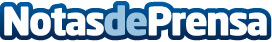 RINBER Abogados entre los mejores abogados penalistas de Granada, según el Diario Digital Información LegalEl prestigioso diario jurídico digital, (Información Legal) anualmente elige un ranking de los mejores abogados penalistas de Granada, ha seleccionado a este bufete de abogados expertos en derecho penalDatos de contacto:Javier RinconDirector de RINBER Abogados627467042Nota de prensa publicada en: https://www.notasdeprensa.es/rinber-abogados-entre-los-mejores-abogados Categorias: Nacional Derecho Comunicación Andalucia http://www.notasdeprensa.es